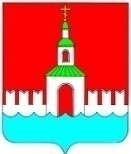  АДМИНИСТРАЦИЯ ЮРЬЕВЕЦКОГОМУНИЦИПАЛЬНОГО РАЙОНАИВАНОВСКОЙ ОБЛАСТИПОСТАНОВЛЕНИЕ	от 12.10.2017 г. №382     	             г. Юрьевец   Об утверждении форм проверочных листов (контрольных вопросов) при проведении плановых проверок в отношении юридических лиц, индивидуальных предпринимателей
      В соответствии с частью 11.3 статьи 9 Федерального закона от 26.12.2008  №294-ФЗ «О защите прав юридических лиц и индивидуальных предпринимателей при осуществлении государственного контроля (надзора) и муниципального контроля», постановлением Правительства Российской Федерации от 13.02.2017 № 177 «Об утверждении общих требований к разработке и утверждению проверочных листов (списков контрольных вопросов)», администрация Юрьевецкого муниципального района ПОСТАНОВЛЯЕТ:      1.Утвердить прилагаемую форму проверочного листа (список контрольных вопросов),   используемых   при   проведении    муниципального земельного контроля.
     2.Утвердить прилагаемую форму проверочного листа (список контрольных вопросов), используемых при проведении муниципального жилищного контроля.
     3.Утвердить прилагаемую форму проверочного листа (список контрольных вопросов), используемых при проведении муниципального контроля за обеспечением сохранности автомобильных дорог местного значения в границах Юрьевецкого муниципального района.      4.Утвердить прилагаемую форму проверочного листа (список контрольных вопросов), используемых при проведении муниципального контроля в области использования и охраны особо охраняемых природных территорий местного значения на территории Юрьевецкого муниципального района.     5.Настоящее постановление обнародовать путем размещения на информационных стендах Юрьевецкого муниципального района, расположенных по следующим адресам: - г. Юрьевец, ул. Советская, д.37;    - г. Юрьевец, ул. Советская, д.97; - Юрьевецкий район, с. Ёлнать, ул. Сиротина, д.6; - Юрьевецкий район, с. Соболево, ул. Молодежная, д.4; - Юрьевецкий район, д. Михайлово,  ул. Советская, д. 14 аи разместить на официальном сайте администрации Юрьевецкого муниципального района Ивановской области в информационно-телекоммуникационной сети «Интернет».     6. Контроль исполнения настоящего постановления возложить на заместителя главы администрация района  Добрягина С.М..Глава Юрьевецкого муниципального района 	              Ю.И.Тимошенко Приложение № 1 
     к постановлению администрации 
Юрьевецкого муниципального района 
от 12 октября 2017 г. №382 
  Проверочный лист 
(список контрольных вопросов), используемых при проведении плановой проверки по муниципальному земельному контролю
Администрация Юрьевецкого муниципального района Ивановской области 
(наименование органа муниципального контроля) 
  в соответствии с __________________________________________________ 
_________________________________________________________________
(реквизиты распоряжения руководителя, заместителя руководителя органа муниципального контроля о проведении проверки) 
__________________________________________________________________
(учетный номер проверки и дата присвоения учетного номера проверки в едином реестре проверок) 
  ___________________________________________________________________________________________________________________________________
(должность, фамилия и инициалы должностного лица, проводящего плановую проверку) 
  ___________________________________________________________________________________________________________________________________
(наименование юридического лица, фамилия, имя, отчество (при наличии) индивидуального предпринимателя) 
  ___________________________________________________________________________________________________________________________________
(место проведения плановой проверки с заполнением проверочного листа и (или) указание на используемые юридическим лицом, индивидуальным предпринимателем производственные объекты) 
  ___________________________________________________________________________________________________________________________________
(указание на ограничение предмета плановой проверки обязательными требованиями, требованиями, установленными муниципальными правовыми актами, изложенными в форме проверочного листа, если это предусмотрено порядком организации и проведения вида муниципального контроля)  ________________________________________________________________________________________________________________________________________ ________________________________________________________________________________________________________________________________________
(пояснения и дополнения по вопросам, содержащимся в перечне) 
  Подпись лица проводящего проверку: 
  ____________________________                    ___________________________________ 
                                                                             (фамилия, инициалы) 
Подпись руководителя юридического лица, 
индивидуального предпринимателя: 
  ____________________________                    ___________________________________ 
                                                                         (фамилия, имя,  отчество (при наличии) руководителя                                                                        юридического лица, индивидуального предпринимателя)Приложение № 2 
     к постановлению администрации 
Юрьевецкого муниципального района 
от 12 октября 2017 г. №382   Проверочный лист 
(список контрольных вопросов), используемых при проведении плановой проверки по муниципальному жилищному контролю
Администрация Юрьевецкого муниципального района Ивановской области 
(наименование органа муниципального контроля) 
  в соответствии с ____________________________________________________ 
____________________________________________________________________
(реквизиты распоряжения руководителя, заместителя руководителя органа муниципального контроля о проведении проверки) 
____________________________________________________________________
(учетный номер проверки и дата присвоения учетного номера проверки в едином реестре проверок) 
  ______________________________________________________________________________________________________________________________________
(должность, фамилия и инициалы должностного лица, проводящего плановую проверку) 
  _______________________________________________________________________________________________________________________________________
(наименование юридического лица, фамилия, имя, отчество (при наличии) индивидуального предпринимателя) 
  _______________________________________________________________________________________________________________________________________
(место проведения плановой проверки с заполнением проверочного листа и (или) указание на используемые юридическим лицом, индивидуальным предпринимателем производственные объекты) 
  _______________________________________________________________________________________________________________________________________
(указание на ограничение предмета плановой проверки обязательными требованиями, требованиями, установленными муниципальными правовыми актами, изложенными в форме проверочного листа, если это предусмотрено порядком организации и проведения вида муниципального контроля)________________________________________________________________________________________________________________________________________(пояснения и дополнения по вопросам, содержащимся в перечне) 
Подпись лица проводящего проверку: 
  ____________________________                    ___________________________________ 
                                                                             (фамилия, инициалы) 
Подпись руководителя юридического лица, 
индивидуального предпринимателя: 
  ____________________________                    ___________________________________ 
                                                                         (фамилия, имя,  отчество (при наличии) руководителя                                                                        юридического лица, индивидуального предпринимателя)Приложение № 3 
     к постановлению администрации 
Юрьевецкого муниципального района 
от 12 октября 2017 г. №382 Проверочный лист 
(список контрольных вопросов), используемых при проведении плановой проверки по муниципальному контролю за сохранностью автомобильных дорог местного значения в границах Юрьевецкого муниципального района 
   Администрация Юрьевецкого муниципального района Ивановкая область 
(наименование органа муниципального контроля) 
в соответствии с ____________________________________________________ 
____________________________________________________________________
(реквизиты распоряжения руководителя, заместителя руководителя органа муниципального контроля о проведении проверки) 
____________________________________________________________________
(учетный номер проверки и дата присвоения учетного номера проверки в едином реестре проверок) 
  ______________________________________________________________________________________________________________________________________
(должность, фамилия и инициалы должностного лица, проводящего плановую проверку) 
  _______________________________________________________________________________________________________________________________________
(наименование юридического лица, фамилия, имя, отчество (при наличии) индивидуального предпринимателя) 
  _______________________________________________________________________________________________________________________________________
(место проведения плановой проверки с заполнением проверочного листа и (или) указание на используемые юридическим лицом, индивидуальным предпринимателем производственные объекты) 
  _______________________________________________________________________________________________________________________________________
(указание на ограничение предмета плановой проверки обязательными требованиями, требованиями, установленными муниципальными правовыми актами, изложенными в форме проверочного листа, если это предусмотрено порядком организации и проведения вида муниципального контроля)
________________________________________________________________________________________________________________________________________________________________________________________________________________________________________________________________________________(пояснения и дополнения по вопросам, содержащимся в перечне) 
Подпись лица проводящего проверку: 
  ____________________________                    ___________________________________ 
                                                                             (фамилия, инициалы) 
Подпись руководителя юридического лица, 
индивидуального предпринимателя: 
  ____________________________                    ___________________________________ 
                                                                         (фамилия, имя,  отчество (при наличии) руководителя                                                                        юридического лица, индивидуального предпринимателя)Приложение № 4 
     к постановлению администрации 
Юрьевецкого муниципального района 
от 12 октября 2017 г. №382 Проверочный лист 
(список контрольных вопросов), особоохраняемые природных территорий Юрьевецкого муниципального района   Администрация Юрьевецкого муниципального района Ивановкая область 
(наименование органа муниципального контроля) 
в соответствии с ____________________________________________________ 
____________________________________________________________________
(реквизиты распоряжения руководителя, заместителя руководителя органа муниципального контроля о проведении проверки) 
____________________________________________________________________
(учетный номер проверки и дата присвоения учетного номера проверки в едином реестре проверок) 
  ______________________________________________________________________________________________________________________________________
(должность, фамилия и инициалы должностного лица, проводящего плановую проверку) 
  _______________________________________________________________________________________________________________________________________
(наименование юридического лица, фамилия, имя, отчество (при наличии) индивидуального предпринимателя) 
  _______________________________________________________________________________________________________________________________________
(место проведения плановой проверки с заполнением проверочного листа и (или) указание на используемые юридическим лицом, индивидуальным предпринимателем производственные объекты) 
  _______________________________________________________________________________________________________________________________________
(указание на ограничение предмета плановой проверки обязательными требованиями, требованиями, установленными муниципальными правовыми актами, изложенными в форме проверочного листа, если это предусмотрено порядком организации и проведения вида муниципального контроля)________________________________________________________________________________________________________________________________________________________________________________________________________________________________________________________________________________(пояснения и дополнения по вопросам, содержащимся в перечне) 
Подпись лица проводящего проверку: 
  ____________________________                    ___________________________________ 
                                                                             (фамилия, инициалы) 
Подпись руководителя юридического лица, 
индивидуального предпринимателя: 
  ____________________________                    ___________________________________ 
                                                                         (фамилия, имя,  отчество (при наличии) руководителя                                                                        юридического лица, индивидуального предпринимателя)№ п/пВопросыРеквизиты НПА, которым установлены обязательные требованияВарианты ответаВарианты ответа№ п/пВопросыРеквизиты НПА, которым установлены обязательные требованияДАНЕТ1.Используется ли земельный участок в процессе хозяйственной или производственной деятельности?ст. 42 Земельного кодекса РФ2.Имеются ли правоустанавливающие документы на земельный участок?ст. 25, 26 Земельного кодекса РФ, п. 3 ст. 28 Федерального закона от 21.12.2001 № 178-ФЗ3.Используется ли земельный участок в соответствии с правоустанавливающими документами (разрешенное использование)?ст. 42 Земельного кодекса РФ4.Сохранены ли межевые, геодезические и другие специальные знаки, установленные на земельных участках в соответствии с законодательством? 
 ст. 42 Земельного кодекса РФ5.Осуществляются ли  мероприятия по охране земель, в том числе меры пожарной безопасности? 
 ст. 42 Земельного кодекса РФ6.Своевременно ли производятся платежи за землю? 
 ст. 42 Земельного кодекса РФ№ п/пВопросыРеквизиты НПА, которым установлены обязательные требованияВарианты ответаВарианты ответа№ п/пВопросыРеквизиты НПА, которым установлены обязательные требованияДАНЕТ1.Наличие Устава организациич. 3 ст. 136 Жилищного кодекса РФ, ч.1,4 ст. 52 Гражданского кодекса РФ2.Наличие договора (ов) управления многоквартирным (и) домом (ами), одобренный протокольным решением общего собрания собственников помещений подписанного с собственниками помещений многоквартирного дома ч. 1 ст. 162 Жилищного кодекса РФ3.Наличие лицензии на осуществление деятельности по управлению многоквартирными домамич. 1 ст. 192 Жилищного кодекса РФ4.Наличие подтверждающих документов о проведении плановых осмотров технического состояния конструкций и инженерного оборудования, относящегося к общему имуществу многоквартирного домач. 1, 1.1 ст. 161 Жилищного кодекса РФ5.Наличие документации на выполнение работ по надлежащему содержанию общего имущества многоквартирного домап. 3.2, 3.3, пп. 3.4.8 Правил и норм технической эксплуатации жилищного фонда, утверждённых постановлением Госстроя РФ от 27.09.2003 № 170, п. 6,7,8,9 Правил оказания услуг и выполнения работ, необходимых для обеспечения надлежащего содержания общего имущества в многоквартирном доме, утверждённых постановлением Правительства РФ от 03.04.2013 № 2906.План мероприятий по подготовке жилищного фонда к сезонной эксплуатации на предыдущий год и его исполнениепп. 2.1.1 Правил и норм технической эксплуатации жилищного фонда, утверждённых постановлением Госстроя РФ от 27.09.2003 № 1707.Паспорта готовности многоквартирных домов к эксплуатации в зимний периодП. 10 Правил оценки готовности к отопительному периоду, утверждённых приказом Минэнерго России от 12.03.2013 № 103, пп. 2.6.10 п. 2.6 Правил и норм технической эксплуатации жилищного фонда, утверждённых постановлением Госстроя РФ от 27.09.2003 № 1708.Наличие годового отчета перед собственниками помещений многоквартирного домач. 11 ст. 162 Жилищного кодекса РФ9.План (перечень работ) по текущему ремонту общего имущества жилищного фонда на текущий годпп. 2.1.1, 2.1.5, 2.2.2, п. 2.3 Правил и норм технической эксплуатации жилищного фонда, утверждённых постановлением Госстроя РФ от 27.09.2003 № 17010.План (перечень работ) по текущему ремонту общего имущества жилищного фонда за предыдущий год и его исполнениепп. 2.1.1, 2.1.5, 2.2.2, п. 2.3 Правил и норм технической эксплуатации жилищного фонда, утверждённых постановлением Госстроя РФ от 27.09.2003 № 17011.Наличие документации по приему заявок населения, их исполнение, осуществление контроля, в том числе организация круглосуточного аварийного обслуживанияпп. 2.2.3, п. 2.2 Правил и норм технической эксплуатации жилищного фонда, утверждённых постановлением Госстроя РФ от 27.09.2003 № 17012.Техническое состояние систем отопления, водоснабжения, водоотведения, электроснабжения общего имущества многоквартирного домап.5.2, 5.3, 5.6, 5.8 Правил и норм технической эксплуатации жилищного фонда, утверждённых постановлением Госстроя РФ от 27.09.2003 № 170, п. 17,18,19,20 п. 6 Правил оказания услуг и выполнения работ, необходимых для обеспечения надлежащего содержания общего имущества в многоквартирном доме, утверждённых постановлением Правительства РФ от 03.04.2013 № 290№ п/пВопросыРеквизиты НПА, которым установлены обязательные требованияВарианты ответаВарианты ответа№ п/пВопросыРеквизиты НПА, которым установлены обязательные требованияДАНЕТ1.Проводятся ли мероприятия, направленные на создание безопасных условий перевозки грузов и пассажиров по автомобильным дорогам в течение установленного срока 
 п. 13.1 Технического регламента Таможенного союза ТР ТС 014/20112.Соответствует ли автомобильная дорога  и дорожные сооружения на ней при эксплуатации 
следующим требованиям безопасности:п. 13.2 Технического регламента Таможенного союза ТР ТС 014/20112.1на покрытии проезжей части должны отсутствовать проломы, просадки, выбоины и иные повреждения или дефекты, а также посторонние предметы, затрудняющие движение транспортных средств с разрешенной скоростью и представляющие опасность для потребителей транспортных услуг или третьих лицп. 13.2 Технического регламента Таможенного союза ТР ТС 014/20112.2сцепные качества дорожного покрытия должны обеспечивать безопасные условия движения транспортных средств с разрешенной правилами дорожного движения скоростью при условии соответствия их эксплуатационного состояния установленным требованиямп. 13.2 Технического регламента Таможенного союза ТР ТС 014/20112.3ровность дорожного покрытия должна обеспечивать безопасные условия движения с установленной для данного класса и категории автомобильной дороги скоростью движенияп. 13.2 Технического регламента Таможенного союза ТР ТС 014/20112.4возвышение обочины и разделительной полосы над уровнем проезжей части при отсутствии бордюра не допускаетсяп. 13.2 Технического регламента Таможенного союза ТР ТС 014/20112.5не допускается уменьшение фактического расстояния видимости на автомобильной дороге соответствую-щих классов и категорий ниже минимально требуемого в результате выполняемых эксплуатационных действий или отсутствия таковыхп. 13.2 Технического регламента Таможенного союза ТР ТС 014/20113.Соответствуют ли дорожные  знаки заданным характеристиками, установленным  в международных и региональных стандартах, а в случае их отсутствия - национальных (государственных) стандартах государств - членов Таможенного союза, в результате применения которых на добровольной основе обеспечивается соблюдение требований принятого технического регламента Таможенного союза, обеспечивающими их видимостьп.п. а) п. 13.5 Технического регламента Таможенного союза ТР ТС 014/20114.Различима ли дорожная разметка в любых условиях эксплуатации, за исключением случаев, когда поверхность автомобильной дороги загрязнена или покрыта снежно-ледяными отложениямип.п. б) п. 13.5 Технического регламента Таможенного союза ТР ТС 014/20115.Обеспечивается ли минимальная видимость дорожных сигнальных столбиков и тумб водителям транспортных средств с целью безопасного движения с разрешенной правилами дорожного движения скоростью. Дорожные сигнальные столбики и дорожные тумбы не должны иметь повреждений, влияющих на их визуальное восприятие и безопасность дорожного движенияп.п. г) п. 13.5 Технического регламента Таможенного союза ТР ТС 014/20116.Производится ли очистка покрытия автомобильной дороги от снега с проезжей части, остановок общественного наземного транспорта, тротуаров, обочин, съездов, площадок для стоянки и остановки транспортных средств п. 13.6 Технического регламента Таможенного союза ТР ТС 014/2011№ п/пВопросыРеквизиты НПА, которым установлены обязательные требованияВарианты ответаВарианты ответа№ п/пВопросыРеквизиты НПА, которым установлены обязательные требованияДАНЕТ1.Используются ли земли особо охраняемых природных территорий (далее –ООПТ) для соответствующих целей?п.6 ст. 94 Земельный Кодекс Российской Федерации2.Осуществляется ли на ООПТ рубка зеленых насаждений? Вид рубки (сплошная, выборочная и др.)?Федеральный закон от 14.03.1995 № 33-ФЗ «Об особо охраняемых природных территориях»3.Ведется ли заготовка и сбор недревесных лесных ресурсов, заготовка пищевых лесных ресурсов и сбор лекарственных растений, а также грибов и дикорастущих растений?Федеральный закон от 14.03.1995 № 33-ФЗ «Об особо охраняемых природных территориях»4.Осуществляется ли на ООПТ разведение костров?Федеральный закон от 14.03.1995 № 33-ФЗ «Об особо охраняемых природных территориях»5.Осуществляется ли на ООПТ строительство объектов, не относящихся к функционированию ООПТ?Федеральный закон от 14.03.1995 № 33-ФЗ «Об особо охраняемых природных территориях»Изменялся ли на ООПТ гидрологический режим?Федеральный закон от 14.03.1995 № 33-ФЗ «Об особо охраняемых природных территориях»